Grīdas kopšanas komplekts (kāts – pēda – mopi) Grīdas kopšanas komplekts sastāv no 4 daļām: Slotas kāta;Pēdas;Mops sausai tīrīšanai;Mops mitrai tīrīšanai.Papildus, mopu tīrīšanas atvieglošanai, iesaku lietot Norwex gumijas birsti.  Slotas kāts ir teleskopisks, kas nozīmē, ka to var izvilkt nepieciešamā garumā.  !!! Nekad kātu neizvelciet līdz pašam galam! Lai to nostiprinātu, atstājiet vienmēr kādu sprīdi rezervē (no pilna iespējamā garuma), jo citādi iznāks, ka mazgājot Jūs spiedīsit tieši uz savienojuma vietas un kāts var lūzt. Slotas pēda pie kāta stiprinās ar 2 maziem, kustīgiem slēdzīšiem, kas ievietojas slotas kātā iestrādātajās atverēs. Pie kāta piestiprinātā pēda kustas visos virzienos, padarot slotu ļoti viegli manevrējamu un ar to ir viegli pakļūt arī zem mēbelēm. Slotas pēdas augšpusē atrodas slēdzītis, ar uzrakstu „Lock”.  Pagriežot šo slēdzīti virzienā uz augšu,  tiek panākts stāvoklis, kad slotas pēda vairs negrozās uz visām pusēm, bet vairs tikai uz 2-ām. Tas domāts gadījumiem, ja piem. pēc remonta nepieciešams tīrīt sienas, griestus no zirnekļu tīkliem, pielietot slotu logu mazgāšanā (par to sīkāk, ja jums tas būs aktuāli) utt.Pēdas apakšpusē ir piestiprināti lipekļi (ezīši), ar kuriem pie pēdas tiek noturēti mopi.Sausais mops:Sausā mopa priekšrocība ir tāda, ka tas bez piepūles savāks no grīdas putekļus, matus, spalvas. Vienkārši izbraucot ar to pa telpu, mopa sariņu burtiski pievilks visus minētos netīrumus. Sausā mopa vienīgais mīnuss ir, ka ar to nav iespējams gružus uzslaucīt uz šaufeles (piem. cepumu drupačas), jo mopa pēda šim darbam ir pārāk mobila.  Gruži jāsaslauka vienā vietiņā un tad jāķeras pie mazās slotiņas un šaufelītes, lai tos savāktu. Putekļi gan paklausīgi pielīp mopam un ar to savākšanu pēcāk problēmu nav. Lai iztīrītu sauso mopu, to ar Norwex gumijas birsti virs gružu kastes vienkārši izslauka, turot mopu aiz viena gala. Pēc nepieciešamības mopu  mazgā veļas mašīnā vai ar rokām pulvera ūdenī / ar saimniecības ziepēm. Mitrais mopsAr mitro mopu telpu uzkopšana ir viegla, vienkārša un ērta. Pateicoties slotas manevrētspējai, tāpat kā telpu slaukot, arī mazgājot iespējams viegli apiet nekustināmās lietas un pakļūt zem mēbelēm. Pateicoties mikrošķiedrai, bez pūlēm tiks notīrīti pat tauku traipi pie virtuves plīts. Var lietot jebkuram grīdas materiālam. !!! Mazgājot grīdu ar Norwex mitro mopu nelietojiet ūdenim pievienojamus ķīmiskos tīrīšanas šķidrumus vai speciālos parketa tīrīšanas līdzekļus, jo tie ar laiku gluži vienkārši „aizdambēs” mikrošķiedru un gaidītais rezultāts sāks izpalikt. Lai mitro mopu izmazgātu, mopu var ieklāt vannā zem krāna un zem tekoša ūdens vienā virzienā izslaucīt ar Norwex gumijas birsti. Tādā veidā visi netīrumi tiek izslaucīti ārā un papildus mazgāšana nav nepieciešama. Gumijas birstes priekšrocība ir tā, ka tā neļauj sīkajiem matiņiem, netīrumiem un putekļiem izslīdēt starp gumijas sariņiem (kā frizētavu slotām), līdz ar to tie tiek izslaucīti ārā. Mopu tīrot ar parasto saru birstīti, netīrumus arī diezgan labi no tā var iztīrīt. Tomēr asie sari ar laiku saplūksnos un sabojās mopu.  Mopu var  vienkārši mazgāt traukā (spainis / bļoda) ar rokām, izskalot zem tekoša ūdens. Runājot ar lietotājiem esmu sapratusi, ka katrs atrod sev piemērotāko veidu. Kopšana:Mopus, tāpat kā citus mikrošķiedras audumus var mazgāt ar pulveri, šķidro mazgāšanas līdzekli  vai veļas ziepēm, papildus nelietojot balinātājus vai skalotājus, kas sabojā mikrošķiedru ("aizdambē" to). Tos droši var mazgāt veļas mašīnā Gumijas birsteGumijas birsti lieto, lai:Izslaucītu gružus no Grīdas kopšanas sausā mopa;Zem ūdens strūklas izslaucītu gružus no Grīdas kopšanas mitrā mopa;Uzslaucītu gružus no paklāja / grīdas uz šaufeles;Savāktu dzīvnieku spalvas no mīkstajām mēbelēm / automašīnās.Pieredze: Mazgājot grīdu, iesaku slotu lietot ar pēdas platāko daļu pret lietotāju, lai mobilitātes dēļ pēda "nemetas" apkārt. Grīdu mazgāt iesaku tāpat, kā mazgātu ar rokām - it kā veidojot astotniekus. Tas nodrošinās pilnīgu netīrumu savākšanu.Mitru mopu ilgstoši (pēc darba beigām)  neatstājiet uz pēdas, jo laika gaitā mitrums var veicināt  "ezīšu" atlobīšanos. Mājsaimniecībās šādu problēmu parasti nav, tas varētu būt aktuāli sabiedriskajās iestādēs, baseinos, kur pa laikam kas jāuzslauka.Iesaku slotu brīvajā laikā turēt ar pēdu uz augšu, lai "ezīšos" nesaķeras putekļi.Norwex konsultanti Uldis un Danuta

Pasūtīšana un konsultācijas internetā www.lupatinas.lv vai pa tālruni 29276647 (Uldis)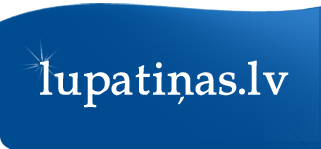 